PerimeterPerimeter is the distance around a two-dimensional shape.Example 1: the perimeter of this rectangle is 7+3+7+3 = 20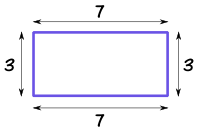 Example 2: the perimeter of this regular pentagon is 3+3+3+3+3 = 5×3 = 15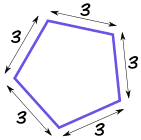 Perimeter FormulasThe perimeter of a circle is called the circumference:Circumference = 2π × radius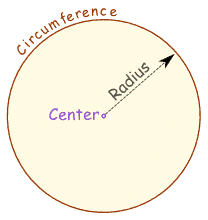 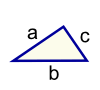 Triangle
Perimeter = a + b + c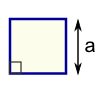 Square
Perimter = 4 × a
a = length of side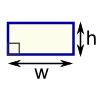 Rectangle
Perimeter = 2 × (w + h)
w = width
h = height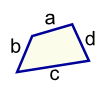 Quadrilateral
Perimeter = a + b + c + d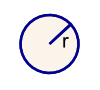 Circle
Circumference = 2πr
r = radius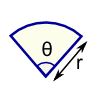 Sector
Perimeter = r(θ+2) 
r = radius
θ = angle in radians